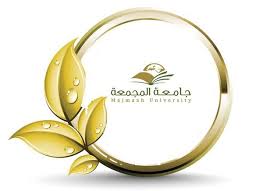 Course SyllabusTopics to be CoveredCourse Number and Title: ENG 412, SpeechCourse Level: Prerequisites: ENG 328Course Status: CompulsoryCourse Instructor: Dr. Najeeb us SaqlainEmail: na.khan@mu.edu.sa Credit Hours:2 Hours Days & Timing of Lectures:Wednesday 8:00-10:00 ( Classroom 116)Course Description:The course focuses on speech making as the primary activity. This course aims at acquainting the students with elements of speech organization, outlining and controlling the speaker’s speech tension. Course Description:The course focuses on speech making as the primary activity. This course aims at acquainting the students with elements of speech organization, outlining and controlling the speaker’s speech tension. Course Objectives:The purpose of the course is to acquaint students with elements of speech and train students in how to apply the principles of speech making to formal and everyday situations. It trains students to communicate on the topics related to social relations, current events and study mattersCourse Objectives:The purpose of the course is to acquaint students with elements of speech and train students in how to apply the principles of speech making to formal and everyday situations. It trains students to communicate on the topics related to social relations, current events and study mattersRequirements: a) Attendance (no more than 3 absences are allowed), b) Participation, c) Assignments, and d) Taking the midterm and final exams.Required Textbook:Sarett, L., Foster,W.,& Sarett,A.(2000).Basic Principles of Speech.Optional Textbooks:List Electronic Materials  :1-http://www.members.tripod.com/~lklivingston/essay/ 2-http://www.essaypunch.com/Grading:). 1st midterm----------20% 2). 2st midterm------20% 3). Quizzes -------10% 4) Homework--------10% 5). Final Exam------------40%  Grading System: A+: 95-100; ------A: 90-95; ------B+: 85-89; ----B: 80-84; ----C+: 75-79; ---C: 70-74; ---------D+: 65-69; -----D: 60-64; ------F: -59.List of TopicsNo. of WeeksContact HoursIntroduction12Seven Basic Principles of Speech12Methods of Speech Presentation12Elements of Speechmaking12Purposes of Speech12Using Supporting Material12Organizing the Speech12Analyzing the Speech Situation2Adapting Your Speech to the Situation1Instructing through Speech12Stimulating through Speech12Revision12Final Exam